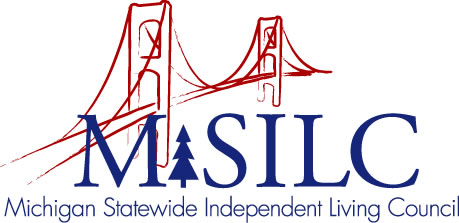 OPEN MEETINGS NOTICEOUR VISIONPeople with disabilities are valued; their rights are undeniable and inherent in all aspects of life.SPIL MISSIONPeople with disabilities advocating for inclusion, equity, and accessibility in all communities.The SILC Membership is pleased to announce their upcomingBusiness MeetingJune 9, 2023Superior Alliance for Independent Living, 1200 Wright St Suite A, Marquette, MI 49855, and Zoom Teleconference MeetingQuarterly Business Meeting: 12:00 p.m.Call In: 1-646-558-8656Meeting ID: 869 3952 1766Join Zoom Meetinghttps://us02web.zoom.us/j/86939521766NOTE: To be responsible stewards of public funds, we ask that if you plan to join us for lunch, you contact our staff at: 833.808.7452 – toll freeNOTE: If you need reasonable accommodations to participate in this meeting, please contact our office no later than Friday, June 2, 2023.     